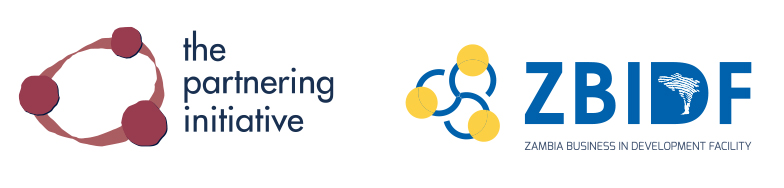 TOOL 2 PARTNERSHIP CONCEPTTemplate for early communicationUse: To provide an early stage draft of the partnership idea to invite a more structured conversation with key partners.Partnering phase: Scoping & BuildingIntroduction•	What issue/problem does this partnership address?  •	What important context should the partners consider?Justification for action•	What is the reason for collaboration? (Why is partnership the necessary solution?)•	How does the partnership address individual partners’ strategic priorities? Partnership opportunity•	What is the potential over-arching goal partnership? •	What are the potential objectives of the partnership?•	What potential collaborative activities will the partners pursue to advance the partnership?Resources•	What potential resources (financial and in-kind) might be required to actualize the partnership? •	What potential resources (financial and in-kind) might be required to facilitate the partnering process? Risk management•	What potential conflicts, concerns, risk might this partnership present?•	How might they be managed? 

The Zambia Partnering Toolbook is available at thepartneringinitiative.org and  www.zbidf.orgPotential partners, interests and rolesPotential partners, interests and rolesPotential partners, interests and rolesPartner Organizational interestRolePotential Partner 1Partner 1’s potential interest…Partner 1’s potential role…Potential Partner 2Partner 2’s potential interest…Partner 2’s potential role…Potential Partner 3Partner 3’s potential interest…Partner 3’s potential role…